Guide de préparation de l’instructeur.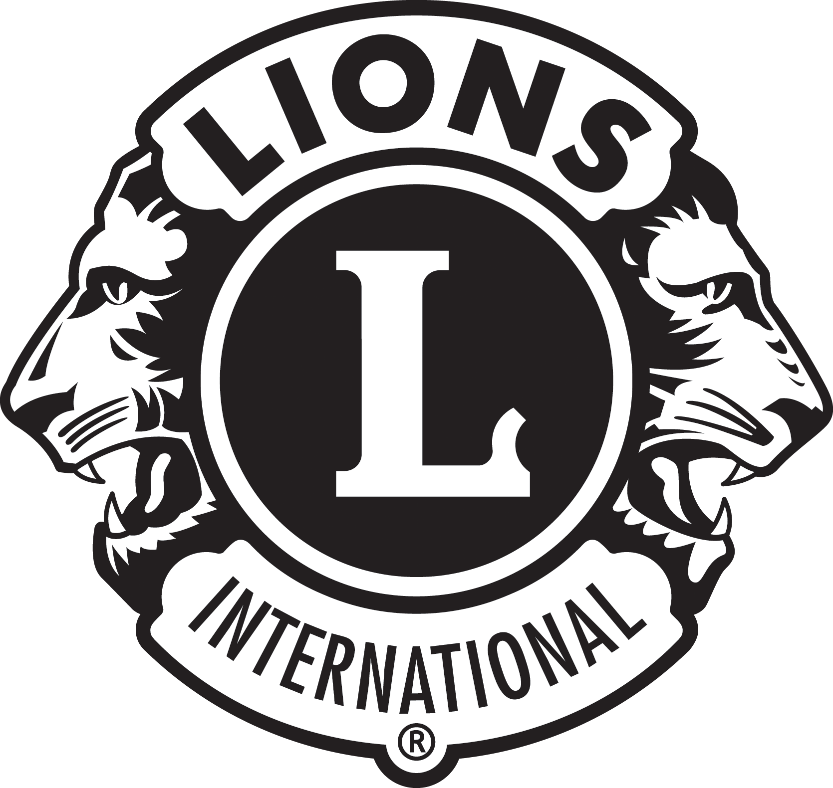 Institut régional de formation des responsables Lions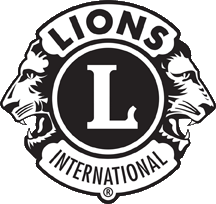 SommaireIntroduction	1Le rôle de l'instructeur	3Matériel pédagogique	4Déroulement et préparation des séances	5Configuration de la salle de formation	17Format de formation suggéré	19Évaluation	20Introduction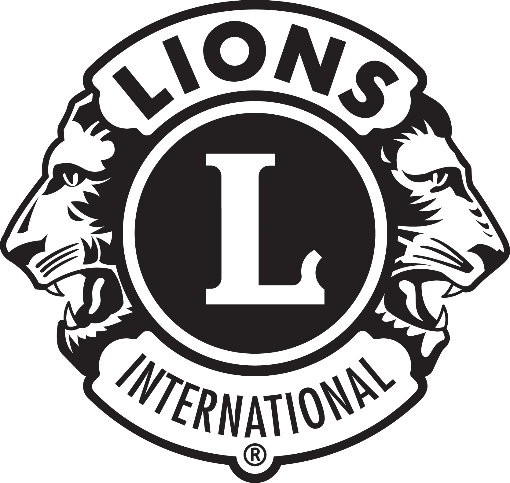 L'objectif de ce guide est de vous fournir les informations, les outils et les ressources nécessaires pour animer une formation efficace de l’Institut régional de formation des responsables Lions. Il vous donne des informations pour organiser votre salle de cours pour chaque séance. Si vous cherchez des informations sur le contenu d’une séance spécifique, consulter la page sur les guides de l’instructeur et aux manuels du participant pour l’Institut régional de formation des responsables Lions sur le site web du Lions Clubs International.Institut régional de formation des responsables Lions  – Aperçu du programme des coursObjectifs du programme :L’Institut régional de formation des responsables Lions est conçu pour atteindre les objectifs suivants : Encourager les membres de club à assumer des fonctions officielles au sein des communautés Lions.Faire connaître aux officiels le fonctionnement, les problèmes et les opportunités de leurs clubs.Promouvoir les compétences de leadership qui sont d’une importance primordiale pour la réussite de leur postePermettre de bien comprendre comment mieux servir les clubsLe rôle de l'instructeurVous serez désigné pour servir d’enseignant et d'instructeur interactif. Même s'il n'est pas impératif qu’ils soient des experts dans chaque domaine, il est cependant important qu'ils soient compétents et sachent : Faire de courtes présentationsRetenir l'attention des participants dans un environnement interactif en présentant des séances de questions/réponses, en animant des discussions pertinentes en groupes de petite ou de grande taille, et en animant les activités de groupeGérer le comportement des participantsGérer l'environnement de formation et la logistique de la séance Utiliser les présentations PowerPointMatériel pédagogiqueLes instructeurs de l’Institut régional de formation des responsables Lions utiliseront une présentation PowerPoint.  Chaque guide se compose d’un plan de cours, d’informations et de ressources.  Pour chaque séance, le guide de l’instructeur contient des notes d'animation pour guider l’enseignement. Ces notes incluent les interventions recommandées, des instructions détaillées pour les activités interactives, des recommandations de gestion du temps pour chaque séance et des exemples des documents utilisés lors de chaque séance. L’image qui suit est un exemple extrait du guide de l’instructeur identifiant les éléments clés.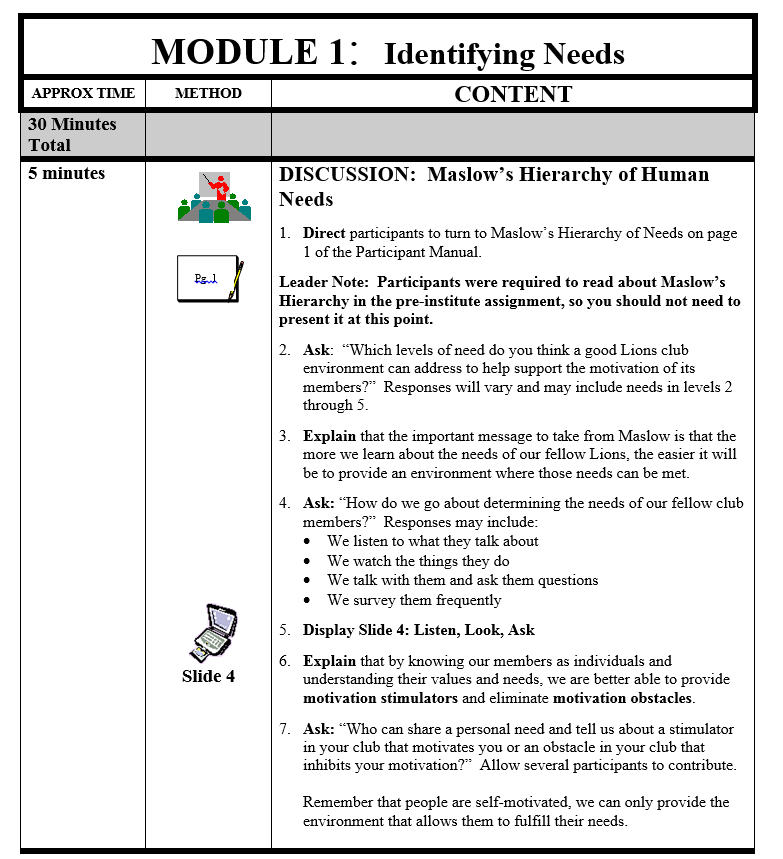 Déroulement et préparation des séancesLes informations suivantes fournissent un aperçu du déroulement de chaque séance et une liste du matériel pédagogique pour vous préparer. Cet aperçu vous permet de pré-visualiser chaque séance. Si vous souhaitez consulter le contenu de chaque séance du guide de l’instructeur, visitez la page consacrée aux Guides de l’instructeur et aux manuels du participant pour l’Institut régional de formation des responsables Lions sur le site web du Lions Clubs International.Notez qu’il n'est pas obligatoire d’imprimer en couleur le matériel destiné aux participants. Pour chaque séance, vous aurez besoin de : Séance 1 : Séance d'ouvertureSéance 2 : Principes fondamentaux des LionsSéance 3 : Travailler en équipeSéance 4 : DiversitéSéance 5 : Préoccupations et possibilités locales Séance 6 : Prise de parole en publicSéance 7 : Gestion du tempsSéance 8 : Déclaration de mission personnelleSéance 9 : Motivation des membresSéance 10 : Formuler des objectifsConfiguration de la salle de formationAvant le début de la réunion, il est important de réfléchir à la configuration de la (des) pièce(s) dans laquelle (lesquelles) les séances auront lieu. Prendre en compte les choses suivantes : La taille et la culture de votre groupe. Le groupe sera-t-il constitué de moins ou de plus de 10 personnes ? Quelles normes culturelles pourraient avoir un impact sur la configuration de la salle ? Les participants à la formation s'attendent-ils à un agencement de salle particulier ?La taille de la classe. Une fois que vous connaissez les dimensions approximatives et la disposition de la salle, il est parfois utile de dessiner un diagramme de la disposition de la salle. Cela doit vous aider à choisir les activités, le matériel et l'équipement que vous souhaitez utiliser.Les activités. Y-aura-t-il des activités nécessitant un espace important et si oui, comment la configuration de la salle doit-elle être modifiée ? Suggestion de configuration de la salleDu fait du caractère interactif du programme de la formation régionale EME/EML, la disposition suivante est suggérée : Format de formation suggéréLe format suivant est suggéré pour un Institut régional de formation des responsables Lions organisé sur 3 jours :ÉvaluationL'évaluation est une part importante de tout programme de formation. Les informations recueillies fournissent une perspective importante sur l'efficacité du contenu, du matériel, du format, des instructeurs et de la réussite globale du programme. Une évaluation du participant a été mise à votre disposition. Ce formulaire a été conçu afin d'être utilisé de la façon suivante : Le coordinateur de l’Institut distribue l'évaluation du participant pendant la première séance de formation et demande aux participants d'évaluer chaque séance immédiatement à la fin de celle-ci.Les participants remplissent le formulaire d'évaluation et le remettent au coordinateur de l’Institut à la fin de la dernière séance.Institut régional de formation des responsables LionsÉvaluation de l'Institut par le participantLieu :  				    	Dates : 				Veuillez évaluer l'importance le contenu de chaque module / séance ET évaluer l'efficacité de l'instructeur pour chaque séance.
Cerclez le chiffre qui correspond le mieux à votre opinion pour chaque séance.
1 = Peu d’importance et 5 = Beaucoup d’importanceInstitut régional de formation des responsables LionsÉvaluation de l'Institut PAR LE PARTICIPANTLieu : 				    	Dates : 				Quelle partie de l'Institut avez-vous trouvé la plus utile et pour quelle raison ?Quelles suggestions proposez-vous pour améliorer ce programme ? (Veuillez préciser)Quelle est l'idée clé que vous avez apprise à l'institut et que vous rapporterez avec vous dans votre club ou district ?  Comment comptez-vous transmettre ces renseignements à d'autres personnes ?4. Qu'espérez-vous accomplir au cours des deux années qui viennent, en utilisant vos nouvelles compétences de leader ?OrdinateurProjecteur et écran LCDTableau-papier et feutresSouris sans fil/pointeur laser (facultatifs)DÉROULEMENT DE LA SÉANCEDÉROULEMENT DE LA SÉANCEDÉROULEMENT DE LA SÉANCESectionAperçu du programmeMatériel/DocumentsAdministration et logistique(20 min)Personnel et cours de l’instructeurOrdre du jourExercices pour "briser la glace" et créer une ambiance chaleureuse pour les grands groupes de participants(30 min)Exercice : Choisir au moins un exercice pour « briser la glace » à partir de la liste figurant dans le guide de l’instructeur.Se référer à l’exercice choisi pour consulter la liste du matériel.Division du groupe (facultatif)(05 min)Si vous avez jusqu’ici animé les séances pour « briser la glace » et de logistique avec un seul groupe, vous pourriez à ce stade envisager de diviser le groupe en petits groupes.Introduction(55 min - 60 min)Activité : Étapes magiques ou autres exercices pour encourager le travail en équipe.Se référer à l’activité choisie pour obtenir la liste du matériel.Évaluation des besoins(05:00)Évaluation des besoinsOrdre du jourDurée totale : 120 minDurée totale : 120 minDurée totale : 120 minMATÉRIEL MATÉRIEL Je l'ai ! ()PowerPoint de l'instructeur Guide de l’instructeurManuel du participantTableau-papierDocuments à distribuer : Se référer à la liste de l’activité pour savoir quels sont les documents et le matériel nécessairesDÉROULEMENT DE LA SÉANCEDÉROULEMENT DE LA SÉANCEDÉROULEMENT DE LA SÉANCESectionVue d’ensemble du programmeDocumentationINTRODUCTION(20 min)Présentation : Aperçu global de la séancePrésentation/discussion : Évènements importantsDiapositives PowerPointExercice préparatoireTableau-papierMODULE 1 : Mission et objectifs(35 min)Présentation/discussion : Déclaration de mission des LionsActivité : ObjectifsDiapositives PowerPointManuel du participant MODULE 2 : Éthique(30 min)Présentation/discussion : Code de déontologie des LionsActivité : Jeux de rôlesDiapositives PowerPointManuel du participantMODULE 3 : Structure (20 min)Présentation/discussion : Structure du LionsActivité : Organisation des Lions ClubsDiapositives PowerPointManuel du participantDocumentTableau-papierCONCLUSION(15 min)Présentation : Les avantages d’être membre / récapitulatifActivité : Les avantages de la réflexion en groupeDiapositives PowerPointManuel du participantTableau-papierDurée totale : 120 minDurée totale : 120 minDurée totale : 120 minMATÉRIEL MATÉRIEL Je l'ai ! ()PowerPoint de l'instructeur Manuel du participantExercice préparatoire (amené par les participants)Tableau-papierDocuments à distribuer : Organigrammes LionsDÉROULEMENT DE LA SÉANCEDÉROULEMENT DE LA SÉANCEDÉROULEMENT DE LA SÉANCESectionAperçu du programmeMatériel/DocumentsINTRODUCTION(05 min)Présentation : Aperçu global de la séanceDiapositives PowerPointMODULE 1 : Caractéristiques des équipes(10 min)Présentation/discussion : Caractéristiques des équipesDiapositives PowerPointManuel du participantMODULE 2 : Phases de développement d’une équipe(85 min)Présentation/discussion : Les phases de développement d’une équipe selon TuckmanActivité : Exercice avec une corde ou exercice d'entrée/sortie, stratégies pour que l’équipe atteigne le niveau supérieur Diapositives PowerPointManuel du ParticipantCONCLUSION(20 min)Présentation : Passer en revue les objectifsActivité : Équipes du groupe d'apprentissageDiapositives PowerPointManuel du participantDurée totale : 90 minDurée totale : 90 minDurée totale : 90 minMATÉRIEL MATÉRIEL Je l'ai ! ()PowerPoint de l'instructeur Manuel du participantMatériel pour l'exercice :Exercice avec la corde : Longue corde et bandeauxEntrée/sortie : 200ft (60m) de corde coupée en différentes longueurs 3.5ft-15ft (100cm-450cm)DÉROULEMENT DE LA SÉANCEDÉROULEMENT DE LA SÉANCEDÉROULEMENT DE LA SÉANCESectionAperçu du programmeMatériel/DocumentsINTRODUCTION(20 min)Activité d'ouverture : Quelqu’un comme vousPrésentation : Vue d’ensemble de la diversitéDiapositives PowerPointManuel du participantMODULE 1 : Culture et diversité(20 min)Activité : Dimensions de la diversité (Roue de la diversité)Diapositives PowerPointManuel du participantTableau-papierMODULE 2 : Les bienfaits de la diversité(25 min)Présentation : Jeu de rôle Diapositives PowerPointImprimés à distribuer pour le jeu de rôle Tableau-papierMODULE 3 : Défis et opportunités(15 min)Activité : Défis et opportunitésDiapositives PowerPointManuel du participantCONCLUSION(10 min)Présentation : Notre rôle en tant que LionsDiapositives PowerPointDurée totale : 90 minDurée totale : 90 minDurée totale : 90 minMATÉRIEL MATÉRIEL Je l'ai ! ()PowerPoint de l'instructeur Manuel du participantDocuments à distribuer :Jeu de rôles DiversitéImprimés à distribuer pour le jeu de rôleDÉROULEMENT DE LA SÉANCEDÉROULEMENT DE LA SÉANCEDÉROULEMENT DE LA SÉANCESectionAperçu du programmeMatériel/DocumentsINTRODUCTION(15 min)Discussion/présentation : Remarques d'ouvertureManuel du participantMODULE 1 :(60 min)Discussion/présentation : Journée no 1 : Mettez ce temps à profit pour identifier les questions pertinentes relatives aux préoccupations et possibilités au niveau local.Journée no 3 : Discuter et résoudre les thèmes identifiés par les instructeurs/coordonnateurs.Manuel du participantCONCLUSION(15 min)Discussion/présentation : Remarques de clôture et discussionManuel du participantDurée totale : 90:00Durée totale : 90:00Durée totale : 90:00DÉROULEMENT DE LA SÉANCEDÉROULEMENT DE LA SÉANCEDÉROULEMENT DE LA SÉANCESectionAperçu du programmeMatériel/DocumentsINTRODUCTION(5 min)Présentation : Aperçu global de la séanceDiapositives PowerPointTableau-papierMODULE 1 :Plan du discours(40 min)Présentation/discussion : Éléments du planActivité : Construction du plan Diapositives PowerPointManuel du participantMODULE 2 :Conseils et techniques de préparation d'un discours(40 min)Présentation/discussion :Techniques visuelles, vocales et verbalesExercice : Compétences pour la prise de parole en publicDiapositives PowerPointManuel du participantCONCLUSION(05 min)Présentation : Critères d’un discours et évaluation, Récapitulatif de la séanceDiapositives PowerPointDocumentDurée totale : 90 minDurée totale : 90 minDurée totale : 90 minMATÉRIEL MATÉRIEL Je l'ai ! ()PowerPoint de l'instructeur Manuel du participantDocuments à distribuer :Liste de contrôle pour l’évaluation du discoursDÉROULEMENT DE LA SÉANCEDÉROULEMENT DE LA SÉANCEDÉROULEMENT DE LA SÉANCESectionAperçu du programmeMatériel/DocumentsINTRODUCTION(10 min)Présentation : Aperçu de la séance et étude de cas sur la gestion du tempsDiapositives PowerPointManuel du participantMODULE 1 :Obstacles à la gestion du temps(30 min)Présentation/discussion : Obstacles à la gestion du tempsActivité : Étude de cas revisitée : les obstacles Diapositives PowerPointManuel du participantMODULE 2 :Stratégies visant à mieux gérer son temps(15 min)Présentation/discussion :Stratégies visant à mieux gérer son tempsDiapositives PowerPointManuel du participantCONCLUSION(05 min)Présentation : Récapitulatif de la séanceDiapositives PowerPointManuel du participantDurée totale : 60 minDurée totale : 60 minDurée totale : 60 minMATÉRIEL MATÉRIEL Je l'ai ! ()PowerPoint de l'instructeur Manuel du participantDÉROULEMENT DE LA SÉANCEDÉROULEMENT DE LA SÉANCEDÉROULEMENT DE LA SÉANCESectionAperçu du programmeMatériel/DocumentsINTRODUCTION(10 min)Exercice : Lire à voix hauteDiapositives PowerPointManuel du participantMODULE 1 :Rédaction de votre déclaration de mission personnelle(45 min)Présentation/discussion : Réflexions de groupeActivité : 1. Déterminer vos valeurs2. Visualiser l’avenir3. Préparer votre déclaration de missionDiapositives PowerPointManuel du participantCONCLUSION(5 min)Présentation : Histoire ou musiqueAu choix de l’instructeurDurée totale : 60 minutesDurée totale : 60 minutesDurée totale : 60 minutesMATÉRIEL MATÉRIEL Je l'ai ! ()PowerPoint de l'instructeur Manuel du participantDÉROULEMENT DE LA SÉANCEDÉROULEMENT DE LA SÉANCEDÉROULEMENT DE LA SÉANCESectionAperçu du programmeMatériel/DocumentsINTRODUCTION(10 min)Présentation : Aperçu sur la motivationDiapositives PowerPointMODULE 1 :Identifier les besoins(30 min)Présentation/discussion : Hiérarchie des besoins d’Abraham MaslowThéorie X et Y de Douglas MacGregorExercice : Dialogue sur la motivation Dialogue sur la motivation (suite)Diapositives PowerPointManuel du participantDocumentMODULE 2 :Stimulateurs et obstacles en matière de motivation(40 min)Présentation/discussion :Stimulateurs et obstaclesExercice : Motiver les membres de clubDiapositives PowerPointManuel du participantInstructions pour l'exercice préparatoireCONCLUSION(10 min)Présentation : Passer en revue les objectifsDiapositives PowerPoint
Manuel du participantDurée totale : 90 minDurée totale : 90 minDurée totale : 90 minMATÉRIEL MATÉRIEL Je l'ai ! ()PowerPoint de l'instructeur Manuel du participantDocuments à distribuer :Document sur la motivation (3 exemplaires)DÉROULEMENT DE LA SÉANCEDÉROULEMENT DE LA SÉANCEDÉROULEMENT DE LA SÉANCESectionAperçu du programmeMatériel/DocumentsINTRODUCTION(20 min)Présentation : Aperçu global de la séanceExercice : Changer l’objectifDiapositives PowerPointTableau-papier et feutreMODULE 1 :Définir et gérer les objectifs(50 min)Présentation/discussion : Déclaration des objectifsExercice : Formuler des objectifsGérer les objectifsÉtablir des objectifs prioritairesDiapositives PowerPointManuel du participantBallonsMODULE 2 :Les étapes de planification(45 min)Présentation/discussion :Mettre au point un planExercice : Feuille de travail du processus de planificationFinir le plan d’actionManuel du participantCONCLUSION(05 min)Présentation : Passer en revue les objectifsDiapositives PowerPointDurée totale : 120:00Durée totale : 120:00Durée totale : 120:00MATÉRIEL MATÉRIEL Je l'ai ! ()PowerPoint de l'instructeur Manuel du participant5 ou 6 ballonsUn feutre de n’importe quelle couleurAvantagesIdéal pour le travail en petits groupesFacilite l’interaction de l'instructeur avec les petits groupesPermet aux participants de contribuer pleinementPermet une certaine liberté de mouvement1er jour2e jour3e jourArrivée Inscription16h30-18h00Dîner8h00-8h30Dernière inscriptionArrivée Inscription16h30-18h00Dîner08h30-10h00Séance d'ouverture08h30-10h00Prise de parole en public8h30-10h30Présentations - Prise de parole en publicArrivée Inscription16h30-18h00DînerPausePausePauseArrivée Inscription16h30-18h00Dîner10h15-12h15Principes fondamentaux des Lions10h15-11h15Gestion du temps10h45-12h15Préoccupations & possibilités localesArrivée Inscription16h30-18h00Dîner10h15-12h15Principes fondamentaux des Lions11h15-12h15Déclaration de mission personnelle10h45-12h15Préoccupations & possibilités localesArrivée Inscription16h30-18h00Dîner12h15-13h15Déjeuner12h15-13h15Déjeuner12h15-13h15DéjeunerArrivée Inscription16h30-18h00Dîner13h15-15h45Travailler en équipe13h15-14h45Motivation des membres13h45-14h45Clôture/évaluationsArrivée Inscription16h30-18h00Dîner15h45-16h45Diversité14h45-16h45Fixer des objectifsArrivée Inscription16h30-18h00DînerPausePauseArrivée Inscription16h30-18h00Dîner17h00-18h30Préoccupations et possibilités locales17h00-??Préparation de discoursArrivée Inscription16h30-18h00DînerDîner de galaSéanceTitre Évaluer l'importance du contenuÉvaluer l'efficacité de l'instructeur1.Séance d'ouverture1   2    3    4   51   2    3    4   52.Principes fondamentaux des Lions1   2    3    4   51   2    3    4   53.Travailler en équipe1   2    3    4   51   2    3    4   54.Diversité1   2    3    4   51   2    3    4   55.Préoccupations et possibilités locales1   2    3    4   51   2    3    4   56.Prise de parole en public1   2    3    4   51   2    3    4   57.Gestion du temps1   2    3    4   51   2    3    4   58.Déclaration de mission personnelle1   2    3    4   51   2    3    4   59.Motivation des membres1   2    3    4   51   2    3    4   510.Fixer des objectifs1   2    3    4   51   2    3    4   511.Préoccupations et possibilités locales1   2    3    4   51   2    3    4   5